ПОСТАНОВЛЕНИЕ«__10___»__11___2020 года      	                                               №_226_пос. Энем        Об утверждении  муниципальной  программы «Основные мероприятия по противодействию проявлениям терроризма и экстремизма на территории муниципального образования «Энемское городское поселение»  на 2021-2023годы»В соответствии с Федеральным законом от 06.10.2003г. № 131-ФЗ  «Об общих принципах организации местного самоуправления  в Российской Федерации», Уставом муниципального образования «Энемское городское поселение»,-ПОСТАНОВЛЯЮ:		1.Утвердить муниципальную программу «Основные мероприятия по противодействию проявлениям терроризма и экстремизма на территории   муниципального образования «Энемское городское поселение»  на 2021-2023годы»  (приложение № 1).	2. Постановление главы администрации муниципального образования «Энемское городское поселение» от 26.10.2017г. № 221  « Об утверждении долгосрочной целевой программы «Основные мероприятия по противодействию проявлениям терроризма и экстремизма на территории   муниципального образования «Энемское городское поселение» на 2018-2020 годы» считать утратившим силу.	3.Настоящее постановление вступает в силу со дня официального обнародования.	4. Контроль за исполнением настоящего постановления возложить на заместителя главы администрации Цыганкову Е.А.Глава муниципального образования «Энемское городское поселение»                	                                Х.Н. ХоткоПроект внесен:Руководитель организационного отдела                                                        С.Д. МешвезПроект согласован:Зам.  главы администрации			                                                     Е.А. ЦыганковаРуководитель юридического отдела                                                              Б.Ш. КошкоРуководитель  финансового отдела 					     Е.Н. Чилова Приложение № 1к постановлению главы муниципального образования«Энемское городское поселение»«__10__»__11___2020г. № _226__МУНИЦИПАЛЬНАЯ  ПРОГРАММА«Основные мероприятия по противодействию проявлениям терроризма и экстремизма  на территории   муниципального образования«Энемское городское поселение»  на 2021-2023годы»Срок реализации программы: 2021-2023 годыПАСПОРТ
 муниципальной программы«Основные мероприятия по противодействию проявлениям терроризма и экстремизма  на территории   муниципального образования «Энемское городское поселение»  на 2021-2023годы»МУНИЦИПАЛЬНАЯ ПРОГРАММА «Основные мероприятия по противодействию проявлениям терроризма и экстремизма  на территории   муниципального образования «Энемское городское поселение»  на 2021-2023годы» 1. ОБЩИЕ ПОЛОЖЕНИЯВ современных условиях все чаще  создается угроза перехода террористических актов  из гипотетической области в область реальных чрезвычайных ситуаций, ввиду активизации деятельности международного терроризма.Сохраняющаяся тенденция  к усилению  криминализации негативно сказывается на  общественно-социальной и экономической  обстановках в поселении, на обеспечении личной безопасности граждан.Изменения в социальной, экономической и других сферах,  резкое размежевание людей по уровню доходов и качеству жизни, конфронтационности  в политических, духовно-нравственных, межнациональных областях осложняют ситуацию в поселении и формируют  предпосылки, игнорирование которых может привести к чрезвычайным ситуациям. Изложенное требует разработки, и принятие комплексных мер по совершенствованию обеспечения безопасности муниципального образования «Энемское городское поселение».2. ОСНОВНЫЕ  ЦЕЛИ И ЗАДАЧИ ПРОГРАММЫ       Основной целью Программы является создание  благоприятных условий для устойчивого развития  личности, общества и поселения.       Приоритетными целями программы являются:-обеспечение соблюдения конституционных прав и свобод граждан, высокого уровня  личной безопасности;- достижение высокой степени социального равенства;- снижение уровня преступности и коррупции;- повышение эффективности системы  защиты населения в условиях чрезвычайной ситуации;- поддержка высокой надежности и устойчивости систем жизнеобеспечения поселения».3. ОСНОВНЫЕ НАПРАВЛЕНИЯ РЕАЛИЗАЦИИ ПРОГРАММЫ
       Основными направлениями реализации программы предусматриваются:- снижение уровня криминализации;-обеспечение безопасности  в коммунально – бытовой сфере;-повышение уровня безопасности объектов с массовым  пребыванием людей (снижения угроз взрывов, пожаров, выбросов опасных веществ);-создание эффективной системы мониторинга состояния безопасности поселения;-совершенствование  транспортной системы поселения улично-дорожной сети;-повышение уровня правового образования молодежи;-обеспечение устойчивого роста экономического потенциала и уровня социальной защиты населения.4. МЕХАНИЗМ РЕАЛИЗАЦИИ ПРОГРАММЫМеханизм реализации целей и задач Программы – это система скоординированных по срокам и объему финансирования, а также ответственным исполнителям мероприятий, обеспечивающих достижение намеченных результатов.  Исполнители несут ответственность за качественное  и своевременное выполнение программы, целевое и рациональное использование финансовых средств, своевременное информирование координирующего органа о проделанной работе и ее результатах.5. РЕСУРСНОЕ ОБЕСПЕЧЕНИЕ ПРОГРАММЫДля реализации программы привлекаются средства бюджета муниципального образования «Энемское городское поселение» и внебюджетных источников.6. ОЖИДАЕМЫЕ КОНЕЧНЫЕ РЕЗУЛЬТАТЫ РЕАЛИЗАЦИИ ПрограммыВ итоге реализации программы ожидается:Обеспечение соблюдения конституционных прав и свобод граждан, высокого уровня личной безопасности.Достижение высокой степени социального равенства.Снижение уровня преступности и коррупции.Повышение эффективности системы  защиты населения в условиях чрезвычайной ситуации.Поддержка высокой надежности и устойчивости систем жизнеобеспечения поселения»ПЛАН МЕРОПРИЯТИЙпо реализации муниципальной программы «Основные мероприятия по противодействию проявлениям терроризма и экстремизма  на территории   муниципального образования «Энемское городское поселение»  на 2021-2023годы»                    РЕСПУБЛИКА АДЫГЕЯ             ТАХТАМУКАЙСКИЙ РАЙОНАДМИНИСТРАЦИЯМУНИЦИПАЛЬНОГО ОБРАЗОВАНИЯ« ЭНЕМСКОЕ ГОРОДСКОЕ ПОСЕЛЕНИЕ»Индекс 385132,  п. Энем ул. Чкалова,13 (887771)  43-4-32; (887771) 44-2-71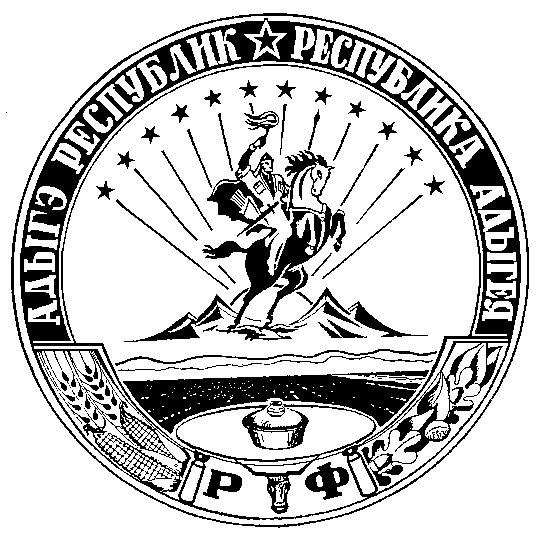 АДЫГЭ РЕСПУБЛИК ТЭХЪУТЭМЫКЪОЕ   РАЙОНМУНИЦИПАЛЬНЭ ЗЭХЭТ«ИНЭМ  КЪЭЛЭ  ТIЫСЫПIЭ»ИАДМИНИСТРАЦИЙИндекс 385132,  п. Энемур. Чкаловэм ыцIэкIэ щытыр, 13(887771) 43-4-32; (87771) 44-2-71Наименование главного распорядителя бюджетных средствАдминистрация муниципального образования «Энемское городское поселение»Наименование программы«Основные мероприятия по противодействию проявлениям терроризма и экстремизма на территории   муниципального образования «Энемское городское поселение»  на 2021-2023годы»Основание для разработки программы1.Конституция Российской Федерации.2. Федеральный закон от 6 октября 2003 года № 131-ФЗ «Об общих принципах организации местного самоуправления в Российской Федерации».3. Устав муниципального образования «Энемское городское поселение».Должностное лицо, утвердившее программу (дата утверждения) или наименование и номер соответствующего нормативного актаглава муниципального образования «Энемское городское поселение»Цель ПрограммыСоздание  благоприятных условий для устойчивого развития  личности, общества и поселенияЗадачи Программы- обеспечение  соблюдения конституционных прав и свобод граждан, а также высокого уровня личной безопасности;-достижение высокой степени социального равенства;-снижение уровня преступности и коррупции;-повышение эффективности системы  защиты населения в условиях чрезвычайной ситуации;-поддержка высокой надежности и устойчивости систем жизнеобеспечения поселенияСроки реализации программы2021-2023 годыисточник финансирования программы местный бюджет муниципального образования «Энемское городское поселение»Объемы финансированияПредполагаемый общий объем финансирования программы составит  30 тыс. руб., в том числе:2021 год  – 10 тыс.рубОбъемы финансирования2022 год -  10 тыс. руб.Объемы финансирования2023 год - 10 тыс.руб.Ожидаемые конечные результаты программыОбеспечение соблюдения конституционных прав и свобод граждан, высокого уровня личной безопасности.Достижение высокой степени социального равенства.Снижение уровня преступности и коррупции.Повышение эффективности системы  защиты населения в условиях чрезвычайной ситуации.Поддержка высокой надежности и устойчивости систем жизнеобеспечения поселения»№ п/пНаименование мероприятий исполнителисрок проведения мероприятийпланируемые объемы финансирования (тыс.руб.)планируемые объемы финансирования (тыс.руб.)планируемые объемы финансирования (тыс.руб.)планируемые объемы финансирования (тыс.руб.)планируемые объемы финансирования (тыс.руб.)планируемые объемы финансирования (тыс.руб.)планируемые объемы финансирования (тыс.руб.)№ п/пНаименование мероприятий исполнителисрок проведения мероприятийвсеговсегов том числев том числев том числев том числев том числе№ п/пНаименование мероприятий исполнителисрок проведения мероприятийвсеговсегоместныйбюджетместныйбюджетвнебюджетные фондывнебюджетные фондывнебюджетные фонды123455667771Утвердить муниципальную программу «Основные мероприятия по противодействию проявлениям терроризма и экстремизма на территории   муниципального образования «Энемское городское поселение»   на 2021-2023годы»администрацияМО «Энемское городское поселение»2020без дополнительных затратбез дополнительных затратбез дополнительных затратбез дополнительных затратбез дополнительных затратбез дополнительных затратбез дополнительных затрат2Разработка и проведение общешкольных и дошкольных антитеррористических мероприятий в  учреждениях образования ( «Круглые столы», дискуссии)администрацияМО «Энемское городское поселение», директора СОШ и ДОУ2021-2023без дополнительных затратбез дополнительных затратбез дополнительных затратбез дополнительных затратбез дополнительных затратбез дополнительных затратбез дополнительных затрат3Разработка и издание буклетов, плакатов, информационных материалов, памяток антитеррористической направленностиадминистрацияМО «Энемское городское поселение»2021101010101010103Разработка и издание буклетов, плакатов, информационных материалов, памяток антитеррористической направленностиадминистрацияМО «Энемское городское поселение»2022101010101010103Разработка и издание буклетов, плакатов, информационных материалов, памяток антитеррористической направленностиадминистрацияМО «Энемское городское поселение»2023101010101010104Проведение рейдовых мероприятия по выявлению  нарушителей паспортно-визового режима ЭПОП2018-2020средства исполнителейсредства исполнителейсредства исполнителейсредства исполнителейсредства исполнителей5Информирование населения с привлечением участковых уполномоченных, администраторов населенных пунктов, уличных комитетов, общественности о мерах и методах защиты населения при появлении  угроз проявления терроризма и экстремизма, чрезвычайных ситуация администраторы населенных пунктов, уличные комитеты2021-2023без дополнительных затратбез дополнительных затратбез дополнительных затратбез дополнительных затратбез дополнительных затратбез дополнительных затратбез дополнительных затрат6Организация межведомственного взаимодействия с государственными и муниципальными органами, общественными организациями по вопросам выявления фактов проявления терроризма и экстремизмаЭнемское ПОП,администрация МО «Энемское городское поселение» 2021-2023средства исполнителейсредства исполнителейсредства исполнителейсредства исполнителейсредства исполнителейсредства исполнителейсредства исполнителей7Продолжение работы по проведению Дней правовых знаний с участием представителей  правоохранительных органовДиректора СОШ2021-2023средства исполнителейсредства исполнителейсредства исполнителейсредства исполнителейсредства исполнителейсредства исполнителейсредства исполнителей8Организация и работа подростковых клубов по интересам МБУ «УКиК»2021-2023без дополнительных затратбез дополнительных затратбез дополнительных затратбез дополнительных затратбез дополнительных затратбез дополнительных затратбез дополнительных затрат9Организация и проведение книжных выставок, бесед и часов откровенного разговора, диспутов по вопросам  противодействия проявлениям терроризма и экстремизмаМБУ «УКиК»,заведующие библиотек2021-2023средства исполнителейсредства исполнителейсредства исполнителейсредства исполнителейсредства исполнителейсредства исполнителейсредства исполнителей10Обеспечить резерв финансовых средств на ликвидацию ЧС. Создать резерв материальных средств на предупреждение и ликвидацию ЧС администрация МО «Энемское городское поселение»2021-2023 до 0,3 % расходной части бюджета  до 0,3 % расходной части бюджета  до 0,3 % расходной части бюджета до 0,3 % расходной части бюджета до 0,3 % расходной части бюджета до 0,3 % расходной части бюджета до 0,3 % расходной части бюджета 11Активизация общественной деятельности национальных общин (русская, адыгейская, армянская, греческая, корейская и др.)администрация МО «Энемское городское поселение»,руководители национальных общин2021-2023без дополнительных затратбез дополнительных затратбез дополнительных затратбез дополнительных затратбез дополнительных затратбез дополнительных затратбез дополнительных затрат12Активизация общепрофилактических мероприятий путем  более широкого освещения через СМИ  материалов о судебных процессах, а также о результатах мероприятий, проведенных в рамках программыадминистрация МО «Энемское городское поселение»,ЭПОП2021-2023средства исполнителейсредства исполнителейсредства исполнителейсредства исполнителейсредства исполнителейсредства исполнителейсредства исполнителей13Обеспечение  охраны и бесперебойной работы объектов жизнеобеспечения  поселения (водо-, тепло-, энерго-, газоснабжение)руководители объектов жизнеобеспечения2021-2023средства исполнителейсредства исполнителейсредства исполнителейсредства исполнителейсредства исполнителейсредства исполнителейсредства исполнителей17Всего расходов 2021101010101017Всего расходов 2022101010101017Всего расходов 2023101010101017Всего расходов 3030303030